КРЫМСКАЯ ГЕМОРРАГИЧЕСКАЯ ЛИХОРАДКА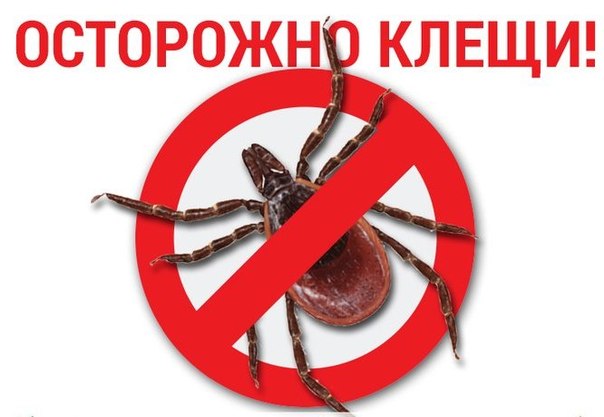 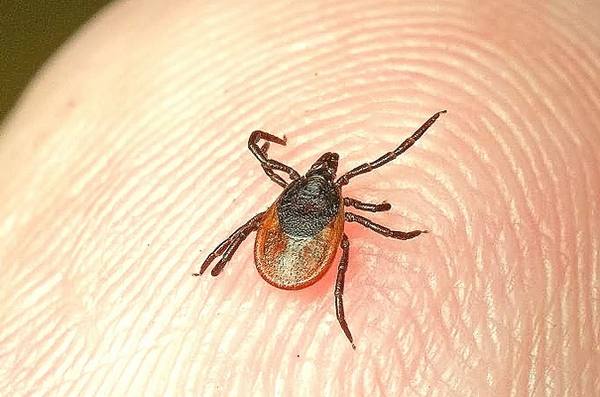 